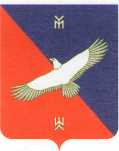 РЕШЕНИЕот 20 декабря 2021 года № 22-1О бюджете сельского поселения Кармаскалинский  сельсовет муниципального района Кармаскалинский район Республики Башкортостан на 2022 год и на  плановый  период 2023 и 2024 годов1. Утвердить основные характеристики бюджета сельского поселения Кармаскалинский сельсовет муниципального района Кармаскалинский район Республики Башкортостан на 2022 год:1) прогнозируемый общий объем доходов бюджета сельского поселения Кармаскалинский сельсовет муниципального района Кармаскалинский район Республики Башкортостан в сумме 31821200,00 рублей;2) общий объем расходов бюджета сельского поселения Кармаскалинский сельсовет  муниципального района Кармаскалинский район Республики Башкортостан в сумме  31821200,00рублей;3) Дефицит (профицит) бюджета сельского поселения Кармаскалинский сельсовет муниципального района Кармаскалинский район Республики Башкортостан на 2022 и 2023 годы в сумме 0,00 рублей.2. Утвердить основные характеристики бюджета сельского поселения Кармаскалинский сельсовет муниципального района Кармаскалинский район Республики Башкортостан на плановый период 2023 и 2024 годов:1) прогнозируемый общий объем доходов бюджета сельского поселения Кармаскалинский  сельсовет муниципального района Кармаскалинский район Республики Башкортостан  на 2023 год в сумме  31560500,00 рублей и на 2024 год в сумме  32373500,00 рублей.2) общий объем расходов бюджета сельского поселения Кармаскалинский сельсовет муниципального района Кармаскалинский район Республики Башкортостан на 2023 год в сумме  31560500,00 рублей, в том числе условно утвержденные расходы в сумме 534000,00 рублей, и на 2024 год в сумме 32373500,00 рублей, в том числе условно утвержденные расходы в сумме  1109000,00 рублей.3) Дефицит (профицит) бюджета сельского поселения Кармаскалинский сельсовет муниципального района Кармаскалинский район Республики Башкортостан на  2022 и 2023 годы в сумме 0,00 рублей.3. Установить, что при зачислении в бюджет сельского поселения Кармаскалинский сельсовет муниципального района Кармаскалинский район Республики Башкортостан безвозмездных поступлений в виде добровольных взносов (пожертвований) юридических и физических лиц для казенного учреждения, находящегося в ведении соответствующего главного распорядителя средств бюджета сельского поселения Кармаскалинский сельсовет муниципального района Кармаскалинский район Республики Башкортостан, на сумму указанных поступлений увеличиваются бюджетные ассигнования соответствующему главному распорядителю средств бюджета сельского поселения Кармаскалинский сельсовет муниципального района Кармаскалинский район Республики Башкортостан для последующего доведения в установленном порядке до указанного казенного учреждения лимитов бюджетных обязательств для осуществления расходов, соответствующих целям, на достижение которых предоставлены добровольные взносы (пожертвования).4. Утвердить перечень главных администраторов доходов бюджета сельского поселения Кармаскалинский сельсовет  муниципального района Кармаскалинский район Республики Башкортостан согласно приложению 1 к настоящему решению.5. Утвердить перечень главных администраторов источников финансирования дефицита бюджета сельского поселения Кармаскалинский сельсовет муниципального района Кармаскалинский район Республики Башкортостан согласно приложению 2 к настоящему решению.6. Установить поступления доходов в бюджет сельского поселения Кармаскалинский сельсовет муниципального района Кармаскалинский район Республики Башкортостан:1)  на 2022 год согласно приложению 4 к настоящему решению;2) на плановый период 2023 и 2024 годов согласно приложению 5 к настоящему решению.7. Установить общий объем межбюджетных трансфертов  в бюджет  сельского поселения Кармаскалинский сельсовет муниципального района Кармаскалинский район Республики Башкортостан:1)  на 2022 год в сумме  10800000,00 рублей;2) на 2023 год в сумме 10200000,00 рублей и на 2024 год в сумме 10200000,00 рублей.8.Утвердить в пределах общего объема расходов бюджета сельского поселения  Кармаскалинский сельсовет муниципального района Кармаскалинский район Республики Башкортостан, установленного пунктом 1 настоящего решения, распределение бюджетных ассигнований муниципального района Кармаскалинский район Республики Башкортостан:1) по разделам, подразделам, целевым статьям (муниципальным программам муниципального района Кармаскалинский район Республики Башкортостан и непрограммным направлениям деятельности), группам видов расходов классификации расходов бюджетов:а) на 2022 год согласно приложению 6 к настоящему решению;б) на плановый период 2023 и 2024 годов согласно приложению 7  к настоящему решению;2) по целевым статьям (муниципальным программам муниципального района Кармаскалинский район Республики Башкортостан и непрограммным направлениям деятельности), группам видов расходов классификации расходов бюджетов:а) на 2022 год согласно приложению 8 к настоящему решению;б) на плановый период 2023 и 2024 годов согласно приложению 9 к настоящему решению.9. Утвердить общий объем бюджетных ассигнований на исполнение публичных нормативных обязательств на 2022 год в сумме 0,00 рублей, на 2023 год в сумме  0,0 0 рублей и на 2024 год в сумме 0,00 рублей.10. Утвердить ведомственную структуру расходов бюджета сельского поселения  Кармаскалинский  сельсовет муниципального района Кармаскалинский район Республики Башкортостан:1)  на 2022 год согласно приложению 10  к настоящему решению;2) на плановый период 2023 и 2024 годов согласно приложению 11 к настоящему решению.11. Утвердить объем бюджетных ассигнований Дорожного Фонда сельского поселения  Кармаскалинский сельсовет муниципального района Кармаскалинский район Республики Башкортостан на 2022 год в сумме  10200000,00 рублей, на 2023год в сумме 10200000,00 рублей и на 2024 год в сумме 10200000,00 рублей.12. Утвердить верхний предел муниципального долга сельского поселения Кармаскалинский сельсовет муниципального района Кармаскалинский район Республики Башкортостан на 1 января 2023 года в сумме 0,00 рублей, на 1 января 2024 года в сумме 0,00рублей и на 1 января 2025 года в сумме 0,00 рублей, в том числе верхний предел долга по муниципальным гарантиям сельского поселения Кармаскалинский сельсовет муниципального района Кармаскалинский район Республики Башкортостан на 1 января 2023 года в сумме 0,00 рублей, на 1 января 2024 года в сумме 0,00 рублей, на 1 января 2025 года в сумме 0,00 рублей.13. Утвердить общий объем межбюджетных трансфертов бюджету муниципального района Кармаскалинский район Республики Башкортостан из бюджета сельского поселения Кармаскалинский муниципального района Кармаскалинский район Республики Башкортостан на 2022 год в сумме 429400,00 рублей на 2023 год в сумме 429400,00 рублей и на 2024 год в сумме 429400,00 рублей. 14. Установить, что решения и иные нормативные правовые акты сельского поселения  Кармаскалинский сельсовет муниципального района Кармаскалинский район Республики Башкортостан, предусматривающие принятие новых  видов расходных обязательств или увеличение бюджетных ассигнований на исполнение существующих видов расходных обязательств сверх утвержденных в бюджете сельского поселения Кармаскалинский сельсовет муниципального района Кармаскалинский район Республики Башкортостан на 2022 год и на плановый период 2023 и 2024 годов, а также сокращающие его доходную базу, подлежат исполнению при изыскании дополнительных источников доходов бюджета сельского поселения Кармаскалинский  сельсовет муниципального района Кармаскалинский район Республики Башкортостан и (или) сокращении бюджетных ассигнований по конкретным статьям расходов бюджета сельского поселения  Кармаскалинский сельсовет муниципального района Кармаскалинский район Республики Башкортостан при условии внесения соответствующих изменений в настоящее решение.15. Проекты решений и иных нормативных правовых актов сельского поселения  Кармаскалинский сельсовет муниципального района Кармаскалинский район Республики Башкортостан, требующие введения новых видов расходных обязательств или увеличения бюджетных ассигнований по существующим видам расходных обязательств сверх утвержденных в бюджете сельского поселения Кармаскалинский сельсовет муниципального района на 2022 год и на плановый период 2023 и 2024 годов либо сокращающие его доходную базу, вносятся только при одновременном внесении предложений о дополнительных источниках доходов бюджета сельского поселения  Кармаскалинский сельсовет муниципального района Кармаскалинский район Республики Башкортостан и (или) сокращении бюджетных ассигнований по конкретным статьям расходов бюджета сельского поселения  Кармаскалинский сельсовет  муниципального района Кармаскалинский район Республики Башкортостан.16.  Администрация сельского поселения Кармаскалинский сельсовет муниципального района Кармаскалинский район Республики Башкортостан не вправе принимать решения, приводящие к увеличению численности в 2022-2024 годах численности муниципальных служащих сельского поселения Кармаскалинский сельсовет муниципального района Кармаскалинский район Республики Башкортостан и работников организаций бюджетной сферы.17. Установить, что остатки средств бюджета сельского поселения Кармаскалинский сельсовет муниципального района Кармаскалинский район Республики Башкортостан по состоянию на 1 января 2022 года в объеме не более  одной двенадцатой общего объема расходов бюджета сельского поселения Кармаскалинский сельсовет муниципального района Кармаскалинский район Республики Башкортостан направляются администрацией сельского поселения Кармаскалинский сельсовет  муниципального района Кармаскалинский район Республики Башкортостан на покрытие временных кассовых разрывов, возникающих в ходе исполнения бюджета сельского поселения  Кармаскалинский сельсовет муниципального района Кармаскалинский район Республики Башкортостан. 18. Утвердить расходы на формирование резервного фонда администрации сельского поселения Кармаскалинский сельсовет муниципального района Кармаскалинский район Республики Башкортостан на 2022 год в сумме 10000,00 рублей, на 2023 год в сумме 10000,00 рублей и на 2024 год в сумме 10000,00 рублей. 19. Настоящее решение опубликовать (разместить) в сети общего доступа «Интернет» в разделе сельского поселения на официальном сайте администрации муниципального района Кармаскалинский район Республики Башкортостан www.karmask.ru и обнародовать на информационном стенде в здании администрации сельского поселения Кармаскалинский сельсовет муниципального района Кармаскалинский район Республики Башкортостан.20. Контроль за исполнением настоящего решения возложить на постоянную Комиссию по бюджету, налогам и вопросам собственности Совета сельского поселения  Кармаскалинский сельсовет муниципального района Кармаскалинский район Республики Башкортостан.Глава сельского поселенияКармаскалинский сельсовет                                                                  А.А.ХудайдатовПеречень главных администраторов доходов бюджета сельского поселения Кармаскалинский сельсовет муниципального района Кармаскалинский район  Республики Башкортостан<1> В части доходов, зачисляемых в бюджет поселения  Кармаскалинский сельсовет муниципального района Кармаскалинский район Республики Башкортостан в пределах компетенции главных администраторов доходов бюджета поселения  Кармаскалинский сельсовет муниципального района Кармаскалинский район Республики Башкортостан.<2> Администраторами доходов бюджета поселения  Кармаскалинский сельсовет муниципального района Кармаскалинский район Республики Башкортостан по подстатьям,  статьям, подгруппам группы доходов «2 00 00000 00 – безвозмездные поступления» в части доходов от возврата остатков субсидий, субвенций и иных межбюджетных трансфертов, имеющих целевое назначение, прошлых лет (в части доходов, зачисляемых в бюджет поселения  Кармаскалинский сельсовет муниципального района Кармаскалинский район Республики Башкортостан) являются уполномоченные органы местного самоуправления поселения, а также созданные ими казенные учреждения, предоставившие соответствующие межбюджетные трансферты.Администраторами доходов бюджета поселения  Кармаскалинский сельсовет муниципального района Кармаскалинский район Республики Башкортостан по подстатьям, статьям, подгруппам группы доходов «2 00 00000 00 – безвозмездные поступления» являются уполномоченные органы местного самоуправления поселения, а также созданные ими казенные учреждения, являющиеся получателями указанных средств.Объем доходов бюджета сельского поселения Кармаскалинский сельсовет муниципального района Кармаскалинский район Республики Башкортостанна 2022 год(тыс. рублей)Объем доходов бюджета сельского поселения Кармаскалинский сельсовет муниципального района Кармаскалинский район Республики Башкортостан на плановый период 2023 и 2024 годов(рублей)Распределение бюджетных ассигнований сельского поселения Кармаскалинский сельсовет муниципального района Кармаскалинский район Республики Башкортостан на 2022 год по разделам, подразделам, целевым статьям (муниципальным программам муниципального района Кармаскалинский район Республики Башкортостан и непрограммным направлениям деятельности), группам видов расходов  классификации расходов бюджетов(рублей)Распределение бюджетных ассигнований сельского поселения Кармаскалинский сельсовет муниципального района Кармаскалинский район Республики Башкортостан на плановый период 2023 и 2024 годов по разделам, подразделам, целевым статьям (муниципальным программам муниципального района Кармаскалинский район Республики Башкортостан и непрограммным направлениям деятельности), группам видов расходов  классификации расходов бюджетов(рублей)Приложение № 7к  решению Совета сельского поселения Кармаскалинский сельсовет муниципального района Кармаскалинский район Республики Башкортостан «О бюджете сельского поселения Кармаскалинский сельсовет муниципального района Кармаскалинский район Республики Башкортостан на 2022 год и плановый период 2023 и 2024 годов»Распределение бюджетных ассигнований сельского поселения Кармаскалинский сельсовет муниципального района Кармаскалинский район Республики Башкортостан на 2022 год по целевым статьям (муниципальным программам муниципального района Кармаскалинский район Республики Башкортостан и непрограммным направлениям деятельности), группам видов расходов классификации расходов бюджетов(рублей)Приложение № 8к  решению Совета сельского поселения Кармаскалинский сельсовет муниципального района Кармаскалинский район Республики Башкортостан «О  бюджете сельского поселения Кармаскалинский сельсовет муниципального района Кармаскалинский район Республики Башкортостан на 2022 год и плановый период 2023 и 2024 годов» Распределение бюджетных ассигнований сельского поселения Кармаскалинский сельсовет муниципального района Кармаскалинский район Республики Башкортостан на плановый период 2023 и 2024 годов по целевым статьям (муниципальным программам муниципального района Кармаскалинский район Республики Башкортостан и непрограммным направлениям деятельности), группам видов расходов классификации расходов бюджетов(рублей)Ведомственная структура расходов бюджета сельского поселения Кармаскалинский сельсовет муниципального района Кармаскалинский район Республики Башкортостан на 2022 год( рублей)Ведомственная структура расходов бюджета сельского поселения Кармаскалинский сельсовет муниципального района Кармаскалинский район Республики Башкортостан на плановый период 2023 и 2024 годов( рублей)Приложение  № 1                                                                        к  решению Совета сельского поселения                                          Кармаскалинский сельсовет муниципального района                                                                       Кармаскалинский район Республики Башкортостан«О  бюджете сельского поселения Кармаскалинский сельсовет муниципального района Кармаскалинский район Республики Башкортостан  на 2022 год и на плановый период 2023 и 2024 годов»Код бюджетной классификации Российской Федерации  Код бюджетной классификации Российской Федерации  Наименование главного адми-нистра-торадоходов бюджета  поселения Наименование 1123791791Администрация сельского поселения Кармаскалинский сельсовет муниципального района Кармаскалинский район Республики Башкортостан791791 1 08 04020 01 0000 110Государственная пошлина за совершение нотариальных действий  должностными лицами органов местного самоуправления, уполномоченными в соответствии с законодательными актами Российской Федерации на совершение нотариальных действий791791 1 08 07175 01 0000 110Государственная пошлина за выдачу органами местного самоуправления поселения специального разрешения  на движение по автомобильным дорогам транспортных средств, осуществляющих перевозки опасных, тяжеловесных и (или) крупногабаритных грузов, зачисляемая в бюджеты поселений7917911 11 09035 10 0000 120Доходы от эксплуатации и использования имущества автомобильных дорог, находящихся в собственности поселений7917911 13 01540 10 0000 130Плата за  оказание услуг по присоединению объектов дорожного сервиса к автомобильным дорогам общего пользования местного значения, зачисляемая в бюджеты поселений7917911 13 01995 10 0000 130Прочие доходы от оказания платных услуг (работ) получателями средств бюджетов поселений7917911 13 02065 10 0000 130Доходы, поступающие в порядке возмещения расходов, понесенных в связи с эксплуатацией  имущества поселений7917911 13 02995 10 0000 130Прочие доходы от компенсации затрат  бюджетов поселений7917911 16 07010 10 0000 140Штрафы, неустойки, пени, уплаченные в случае просрочки исполнения поставщиком (подрядчиком, исполнителем) обязательств, предусмотренных муниципальным контрактом, заключенным муниципальным органом, казенным учреждением сельского поселения791116 07040 10 0000 140Штрафы, неустойки, пени, уплаченные в соответствии с договором водопользования в случае неисполнения или ненадлежащего исполнения обязательств перед муниципальным органом (муниципальным казенным учреждением) сельского поселения7911 16 07090 10 0000 140Иные штрафы, неустойки, пени, уплаченные в соответствии с законом или договором в случае неисполнения или ненадлежащего исполнения обязательств перед муниципальным органом, (муниципальным казенным учреждением) сельского поселения7911 16 10031 10 0000 140Возмещение ущерба при возникновении страховых случаев, когда выгодоприобретателями выступают получатели средств бюджета сельского поселения7911 16 10032 10 0000 140Прочее возмещение ущерба, причиненного муниципальному имуществу сельского поселения (за исключением имущества, закрепленного за муниципальными бюджетными (автономными) учреждениями, унитарными предприятиями7911 16 10061 10 0000 140Платежи в целях возмещения убытков, причиненных уклонением от заключения с муниципальным органом сельского поселения (муниципальным казенным учреждением) муниципального контракта (за исключением муниципального контракта, финансируемого за счет средств муниципального дорожного фонда)7911 16 10062 10 0000 140Платежи в целях возмещения убытков, причиненных уклонением от заключения с муниципальным органом сельского поселения (муниципальным казенным учреждением) муниципального контракта, финансируемого за счет средств муниципального дорожного фонда7911 16 10081 10 0000 140Платежи в целях возмещения ущерба при расторжении муниципального контракта, заключенного с муниципальным органом сельского поселения (муниципальным казенным учреждением), в связи с односторонним отказом исполнителя (подрядчика) от его исполнения (за исключением муниципального контракта, финансируемого за счет средств муниципального дорожного фонда)7911 16 10082 10 0000 140Платежи в целях возмещения ущерба при расторжении муниципального контракта, финансируемого за счет средств муниципального дорожного фонда сельского поселения, в связи с односторонним отказом исполнителя (подрядчика) от его исполнения7911 16 10100 10 0000 140Денежные взыскания, налагаемые в возмещение ущерба, причиненного в результате незаконного или нецелевого использования бюджетных средств (в части бюджетов сельских поселений)7911 16 10123 01 0000 140Доходы от денежных взысканий (штрафов), поступающие в счет погашения задолженности, образовавшейся до 1 января 2021 года, подлежащие зачислению в бюджет муниципального образования по нормативам, действующим до 1 января 2021 года7911 17 01050 10 0000 180Невыясненные поступления, зачисляемые в бюджеты поселений7911 17 05050 10 0000 180Прочие неналоговые доходы бюджетов поселений7911 17 14030 10 0000 150Средства самообложения граждан, зачисляемые в бюджеты поселенийИные доходы бюджета сельского поселения Кармаскалинский сельсовет муниципального района Кармаскалинский район  Республики Башкортостан, администрирование которых может осуществляться главными администраторами доходов бюджета сельского поселения Кармаскалинский сельсовет муниципального района Кармаскалинский район Республики Башкортостан в пределахих компетенции1 11 03050 10 0000 120Проценты, полученные от предоставления бюджетных кредитов внутри страны за счет средств бюджетов поселений1 11 09015 10 0000 120Доходы от распоряжения правами на результаты интеллектуальной деятельности военного, специального и двойного назначения, находящимися в собственности поселений1 11 09025 10 0000 120Доходы от распоряжения правами на результаты научно-технической деятельности, находящимися в собственности поселений1 11 09035 10 0000 120Доходы от эксплуатации и использования имущества, автомобильных дорог, находящихся в собственности поселений1 11 09045 10 0000 120Прочие поступления от использования имущества, находящегося в собственности поселений (за исключением имущества муниципальных бюджетных и автономных учреждений,  а также имущества унитарных предприятий, в том числе казенных)1 12 04051 10 0000 120 Плата за использование лесов, расположенных на землях иных категорий, находящихся в  собственности поселений, в части платы по договору купли-продажи лесных насаждений 1 12 04052 10 0000 120 Плата за использование лесов, расположенных на землях иных категорий, находящихся в  собственности поселений, в части арендной платы  1 13 01540 10 0000 130Плата за  оказание услуг по присоединению объектов дорожного сервиса к автомобильным дорогам общего пользования местного значения, зачисляемая в бюджеты поселений1 13 01995 10 0000 130Прочие доходы от оказания платных услуг (работ) получателями средств бюджетов поселений1 13 02065 10 0000 130Доходы, поступающие в порядке возмещения расходов, понесенных в связи с эксплуатацией  имущества поселений1 13 02995 10 0000 130Прочие доходы от компенсации затрат  бюджетов поселений1 14 01050 10 0000 410Доходы от продажи квартир, находящихся в собственности поселений1 14 03050 10 0000 410Средства от распоряжения и реализации конфискованного и иного имущества, обращенного в доходы поселений (в части реализации основных средств по указанному имуществу)1 14 03050 10 0000 440Средства от распоряжения и реализации конфискованного и иного имущества, обращенного в доходы поселений (в части реализации материальных запасов по указанному имуществу)1 14 04050 10 0000 420Доходы от продажи нематериальных активов, находящихся в собственности поселений1 15 02050 10 0000 140Платежи, взимаемые органами местного самоуправления (организациями) поселений за выполнение определенных функций1 16 07010 10 0000 140Штрафы, неустойки, пени, уплаченные в случае просрочки исполнения поставщиком (подрядчиком, исполнителем) обязательств, предусмотренных муниципальным контрактом, заключенным муниципальным органом, казенным учреждением сельского поселения116 07040 10 0000 140Штрафы, неустойки, пени, уплаченные в соответствии с договором водопользования в случае неисполнения или ненадлежащего исполнения обязательств перед муниципальным органом (муниципальным казенным учреждением) сельского поселенияПеречень главных администраторов источников финансирования дефицита бюджета  сельского поселения Кармаскалинский сельсовет муниципального района Кармаскалинский  район Республики Башкортостан Приложение  № 3                                                                        КодНаименование групп, подгрупп, статей, подстатей, элементов, программ (подпрограмм), кодов экономической классификации доходовСумма123ВСЕГО31821200,001 00 00000 00 0000 000ДОХОДЫ17354000,001 01 00000 00 0000 000НАЛОГИ НА ПРИБЫЛЬ, ДОХОДЫ3002000,001 01 02000 01 0000 110Налог на доходы физических лиц3002000,001 01 02010 01 0000 110Налог на доходы физических лиц с доходов, полученных физическими лицами, являющимися налоговыми резидентами Российской Федерации в виде дивидендов от долевого участия в деятельности организаций3000000,001 01 02020 01 0000 110Налог на доходы физических лиц с доходов, облагаемых по налоговой ставке, установленной пунктом 1 статьи 224 Налогового кодекса Российской Федерации2000,001 06 00000 00 0000 000НАЛОГИ НА ИМУЩЕСТВО14295000,001 06 01000 00 0000 110Налог на имущество физических лиц3295000,001 06 01030 10 0000 110Налог на имущество физических лиц, взимаемый по ставкам, применяемым к объектам налогообложения, расположенным в границах сельских поселений3295000,001 06 06000 00 0000 110Земельный налог11000000,001 06 06030 00 0000 110Земельный налог с организаций3100000,001 06 06033 10 0000 110Земельный налог с организаций, обладающих земельным участком, расположенным в границах сельских поселений3100000,001 06 06040 00 0000 110Земельный налог с физических лиц7900000,001 06 06043 10 0000 110Земельный налог с физических, обладающих земельным участком, расположенным в границах сельских поселений7900000,001 11 00000 00 0000 000ДОХОДЫ ОТ ИСПОЛЬЗОВАНИЯ ИМУЩЕСТВА, НАХОДЯЩЕГОСЯ В ГОСУДАРСТВЕННОЙ И МУНИЦИПАЛЬНОЙ СОБСТВЕННОСТИ50000,001 11 05000 00 0000 120Доходы, получаемые в виде арендной либо иной платы за передачу в возмездное пользование государственного и муниципального имущества (за исключением имущества бюджетных и автономных учреждений, а также имущества государственных и муниципальных унитарных предприятий, в том числе казенных)50000,001 11 05030 00 0000 120Доходы от сдачи в аренду имущества, находящегося в оперативном управлении органов государственной власти, органов местного самоуправления, государственных внебюджетных фондов и созданных ими учреждений (за исключением имущества бюджетных и автономных учреждений)50000,001 11 05035 10 0000 120Доходы от сдачи в аренду имущества, находящегося в оперативном управлении органов управления поселений и созданных ими учреждений (за исключением имущества муниципальных бюджетных и автономных учреждений)50000,001 17 00000 00 0000 000ПРОЧИЕ НЕНАЛОГОВЫЕ ДОХОДЫ7000,001 17 05000 00 0000 180Прочие неналоговые доходы7000,001 17 05050 10 0000 180Прочие неналоговые доходы местных доходов7000,002 00 00000 00 0000 000БЕЗВОЗМЕЗДНЫЕ ПОСТУПЛЕНИЯ14033100,002 02 00000 00 0000 000Безвозмездные поступления от других бюджетов бюджетной системы Российской Федерации14033100,002 02 10000 00 0000 150Дотации бюджетам бюджетной системы Российской Федерации3233100,002 02 15001 00 0000 150Дотации на выравнивание бюджетной обеспеченности3233100,002 02 15001 10 0000 150Дотации бюджетам сельских поселений на выравнивание бюджетной обеспеченности из бюджета субъекта Российской Федерации3233100,002 02 40000 00 0000 150Иные межбюджетные трансферты10694100,002 02 40014 00 0000 150Межбюджетные трансферты, передаваемые бюджетам муниципальных образований на осуществление части полномочий по решению вопросов местного значения в соответствии с заключенными соглашениями10200000,002 02 40014 10 0000 150Межбюджетные трансферты, передаваемые бюджетам сельских поселений из бюджетов муниципальных районов на осуществление части полномочий по решению вопросов местного значения в соответствии с заключенными соглашениями10200000,002 02 49999 10 7201 150Прочие межбюджетные трансферты, передаваемые бюджетам поселений по вопросам местного значения434100,002 02 49999 00 0000 150Прочие межбюджетные трансферты, передаваемые бюджетам600000,002 02 49999 10 0000 150Прочие межбюджетные трансферты, передаваемые бюджетам поселений600000,002 02 49999 10 7404 150Иные межбюджетные трансферты на финансирование мероприятий по благоустройству территорий населенных пунктов, коммунальному хозяйству, обеспечению мер пожарной безопасности и осуществлению дорожной деятельности в границах  сельских поселений600000,00Приложение  № 4                                                                        к  решению Совета сельского поселения                                         Кармаскалинский сельсовет муниципального района                                                                       Кармаскалинский район Республики Башкортостан«О  бюджете сельского поселения Кармаскалинский сельсовет муниципального района  Кармаскалинский район Республики Башкортостан  на 2022 год и на плановый период 2023 и 2024 годов»КодНаименование групп, подгрупп, статей, подстатей, элементов, программ (подпрограмм), кодов экономической классификации доходовСуммаСуммаКодНаименование групп, подгрупп, статей, подстатей, элементов, программ (подпрограмм), кодов экономической классификации доходов2023год2024год1234ВСЕГО31560500,0032693500,001 00 00000 00 0000 000ДОХОДЫ17516000,0018566000,001 01 00000 00 0000 000НАЛОГИ НА ПРИБЫЛЬ, ДОХОДЫ2422000,002543000,001 01 02000 01 0000 110Налог на доходы физических лиц2422000,002543000,001 01 02010 01 0000 110Налог на доходы физических лиц с доходов, полученных физическими лицами, являющимися налоговыми резидентами Российской Федерации в виде дивидендов от долевого участия в деятельности организаций2420000,002540000,001 01 02020 01 0000 110Налог на доходы физических лиц с доходов, облагаемых по налоговой ставке, установленной пунктом 1 статьи 224 Налогового кодекса Российской Федерации2000,003000,001 06 00000 00 0000 000НАЛОГИ НА ИМУЩЕСТВО14500000,0014850000,001 06 01000 00 0000 110Налог на имущество физических лиц3500000,003800000,001 06 01030 10 0000 110Налог на имущество физических лиц, взимаемый по ставкам, применяемым к объектам налогообложения, расположенным в границах сельских поселений   3500000,003800000,001 06 06000 00 0000 110Земельный налог11000000,0011050000,001 06 06030 00 0000 110Земельный налог с организаций3100000,003150000,001 06 06033 10 0000 110Земельный налог с организаций, обладающих земельным участком, расположенным в границах сельских поселений3100000,003150000,001 06 06040 00 0000 110Земельный налог с физических лиц7900000,007900000,001 06 06043 10 0000 110Земельный налог с физических, обладающих земельным участком, расположенным в границах сельских поселений7900000,00     7900000,001 11 00000 00 0000 000ДОХОДЫ ОТ ИСПОЛЬЗОВАНИЯ ИМУЩЕСТВА, НАХОДЯЩЕГОСЯ В ГОСУДАРСТВЕННОЙ И МУНИЦИПАЛЬНОЙ СОБСТВЕННОСТИ50000,0053000,001 11 05000 00 0000 120Доходы, получаемые в виде арендной либо иной платы за передачу в возмездное пользование государственного и муниципального имущества (за исключением имущества бюджетных и автономных учреждений, а также имущества государственных и муниципальных унитарных предприятий, в том числе казенных)50000,0053000,001 11 05035 10 0000 120Доходы от сдачи в аренду имущества, находящегося в оперативном управлении органов управления поселений и созданных ими учреждений (за исключением имущества муниципальных бюджетных и автономных учреждений)50000,0053000,001 17 00000 00 0000 000ПРОЧИЕ НЕНАЛОГОВЫЕ ДОХОДЫ544000,001120000,001 17 05000 00 0000 180Прочие неналоговые доходы544000,001120000,001 17 05050 10 0000 180Прочие неналоговые доходы местных доходов544000,00     1120000,002 00 00000 00 0000 000БЕЗВОЗМЕЗДНЫЕ ПОСТУПЛЕНИЯ14044500,0013807500,002 02 00000 00 0000 000Безвозмездные поступления от других бюджетов бюджетной системы Российской Федерации14044500,0013807500,002 02 10000 00 0000 150Дотации бюджетам бюджетной системы Российской Федерации3844500,003607500,002 02 15001 00 0000 150Дотации на выравнивание бюджетной обеспеченности3844500,003607500,002 02 15001 10 0000 150Дотации бюджетам сельских поселений на выравнивание бюджетной обеспеченности из бюджета субъекта Российской Федерации3844500,003607500,002 02 40000 00 0000 150Иные межбюджетные трансферты10200000,0010200000,002 02 40014 00 0000 150Межбюджетные трансферты, передаваемые бюджетам муниципальных образований на осуществление части полномочий по решению вопросов местного значения в соответствии с заключенными соглашениями10200000,0010200000,002 02 40014 10 0000 150Межбюджетные трансферты, передаваемые бюджетам сельских поселений из бюджетов муниципальных районов на осуществление части полномочий по решению вопросов местного значения в соответствии с заключенными соглашениями10200000,0010200000,00Приложение  № 5                                                                        к  решению Совета сельского поселения Кармаскалинский сельсовет муниципального района Кармаскалинский район Республики Башкортостан «О бюджете сельского поселения Кармаскалинский сельсовет муниципального района Кармаскалинский район Республики Башкортостан на 2022 год и плановый период 2023 и 2024 годов» НаименованиеНаименованиеРзПрЦсрВрСуммаСумма1123455ВСЕГОВСЕГО31821200,0031821200,00ОБЩЕГОСУДАРСТВЕННЫЕ ВОПРОСЫОБЩЕГОСУДАРСТВЕННЫЕ ВОПРОСЫ01007937500,007937500,00Функционирование высшего должностного лица субъекта Российской Федерации и муниципального образованияФункционирование высшего должностного лица субъекта Российской Федерации и муниципального образования01021056000,001056000,00Муниципальная программа «Развитие муниципальной службы в муниципальном районе Кармаскалинский район Республики Башкортостан»Муниципальная программа «Развитие муниципальной службы в муниципальном районе Кармаскалинский район Республики Башкортостан»010216000000001056000,001056000,00Основное мероприятие "Реализация задач и функций, возложенных на исполнительные органы местного самоуправления за счет бюджета муниципального района"Основное мероприятие "Реализация задач и функций, возложенных на исполнительные органы местного самоуправления за счет бюджета муниципального района"010216002000001056000,001056000,00Глава муниципального образованияГлава муниципального образования010216002020301056000,001056000,00Расходы на выплаты персоналу в целях обеспечения выполнения функций государственными (муниципальными) органами, казенными учреждениями, органами управления государственными внебюджетными фондамиРасходы на выплаты персоналу в целях обеспечения выполнения функций государственными (муниципальными) органами, казенными учреждениями, органами управления государственными внебюджетными фондами010216002020301001056000,001056000,00Функционирование Правительства Российской Федерации, высших исполнительных органов государственной власти субъектов Российской Федерации, местных администрацийФункционирование Правительства Российской Федерации, высших исполнительных органов государственной власти субъектов Российской Федерации, местных администраций01046881500,006881500,00Муниципальная программа «Развитие муниципальной службы в муниципальном районе Кармаскалинский район Республики Башкортостан»Муниципальная программа «Развитие муниципальной службы в муниципальном районе Кармаскалинский район Республики Башкортостан»0104160000000068881500,0068881500,00Основное мероприятие "Реализация задач и функций, возложенных на исполнительные органы местного самоуправления за счет бюджета муниципального района"Основное мероприятие "Реализация задач и функций, возложенных на исполнительные органы местного самоуправления за счет бюджета муниципального района"010416002000006881500,006881500,00Центральный аппаратЦентральный аппарат010416002020406881500,006881500,00Расходы на выплаты персоналу в целях обеспечения выполнения функций государственными (муниципальными) органами, казенными учреждениями, органами управления государственными внебюджетными фондамиРасходы на выплаты персоналу в целях обеспечения выполнения функций государственными (муниципальными) органами, казенными учреждениями, органами управления государственными внебюджетными фондами010416002020401003913900,003913900,00Закупка товаров, работ и услуг для государственных (муниципальных) нуждЗакупка товаров, работ и услуг для государственных (муниципальных) нужд010416002020402002625600,002625600,00Иные бюджетные ассигнованияИные бюджетные ассигнования01041600202040800342000,00342000,00Резервные фондыРезервные фонды011110000,0010000,00Муниципальная программа «Безопасная среда  муниципального района Кармаскалинский район Республики Башкортостан»Муниципальная программа «Безопасная среда  муниципального района Кармаскалинский район Республики Башкортостан»0111140000000010000,0010000,00Подпрограмма «Снижение рисков и смягчение последствий чрезвычайных ситуаций природного и техногенного характера»Подпрограмма «Снижение рисков и смягчение последствий чрезвычайных ситуаций природного и техногенного характера»0111141000000010000,0010000,00Основное мероприятие "Создание финансовых резервов муниципального района Кармаскалинский район Республики Башкортостан на ликвидацию чрезвычайных ситуаций природного и техногенного характера"Основное мероприятие "Создание финансовых резервов муниципального района Кармаскалинский район Республики Башкортостан на ликвидацию чрезвычайных ситуаций природного и техногенного характера"0111141010000010000,0010000,00Резервные фонды местных администрацийРезервные фонды местных администраций0111141010750010000,0010000,00Иные бюджетные ассигнованияИные бюджетные ассигнования0111141010750080010000,0010000,00НАЦИОНАЛЬНАЯ ЭКОНОМИКАНАЦИОНАЛЬНАЯ ЭКОНОМИКА040010200000,0010200000,00Дорожное хозяйствоДорожное хозяйство040910200000,0010200000,00Муниципальная программа «Транспортное развитие в муниципальном районе Кармаскалинский район Республики Башкортостан»Муниципальная программа «Транспортное развитие в муниципальном районе Кармаскалинский район Республики Башкортостан»0409070000000010200000,0010200000,00Дорожное хозяйствоДорожное хозяйство0409070010315010200000,0010200000,00Закупка товаров, работ и услуг для государственных (муниципальных) нуждЗакупка товаров, работ и услуг для государственных (муниципальных) нужд04090700103150200ЖИЛИЩНО-КОММУНАЛЬНОЕ ХОЗЯЙСТВОЖИЛИЩНО-КОММУНАЛЬНОЕ ХОЗЯЙСТВО050013169300,0013169300,00Жилищное хозяйствоЖилищное хозяйство0501200000,00200000,00Муниципальная программа «Качественное жилищно-коммунальное обслуживание в муниципальном районе Кармаскалинский район Республики Башкортостан»Муниципальная программа «Качественное жилищно-коммунальное обслуживание в муниципальном районе Кармаскалинский район Республики Башкортостан»05010800000000200000,00200000,00Основное мероприятие "Мероприятия в сфере жилищного хозяйства"Основное мероприятие "Мероприятия в сфере жилищного хозяйства"05010800100000200000,00200000,00Уплата взносов на капитальный ремонт в отношении помещений, находящихся в государственной или муниципальной собственностиУплата взносов на капитальный ремонт в отношении помещений, находящихся в государственной или муниципальной собственности05010800103610200000,00200000,00Закупка товаров, работ и услуг для государственных (муниципальных) нуждЗакупка товаров, работ и услуг для государственных (муниципальных) нужд05010800103610200200000,00200000,00БлагоустройствоБлагоустройство050312969300,0012969300,00Муниципальная программа «Качественное жилищно-коммунальное обслуживание в муниципальном районе Кармаскалинский район Республики Башкортостан»Муниципальная программа «Качественное жилищно-коммунальное обслуживание в муниципальном районе Кармаскалинский район Республики Башкортостан»0503080000000011935200,0011935200,00Основное мероприятие "Повышение степени благоустройства территории населенных пунктов муниципального района Кармаскалинский район Республики Башкортостан"Основное мероприятие "Повышение степени благоустройства территории населенных пунктов муниципального района Кармаскалинский район Республики Башкортостан"0503080030000011935200,0011935200,00Мероприятия по благоустройству территорий населенных пунктовМероприятия по благоустройству территорий населенных пунктов0503080030605011935200,0011935200,00Закупка товаров, работ и услуг для государственных (муниципальных) нуждЗакупка товаров, работ и услуг для государственных (муниципальных) нужд0503080030605020011885200,0011885200,00Иные бюджетные ассигнованияИные бюджетные ассигнования05030800306050800      50000,00      50000,00Иные межбюджетные ассигнования на финансирование  мероприятий по благоустройству территорий населенных пунктов,коммунальному хозяйству,обеспечению мер пожарной безопасности,осуществлению дорожной деятельности и окружающей среды в границах сельских поселенийИные межбюджетные ассигнования на финансирование  мероприятий по благоустройству территорий населенных пунктов,коммунальному хозяйству,обеспечению мер пожарной безопасности,осуществлению дорожной деятельности и окружающей среды в границах сельских поселений050308003S2010434100.00434100.00Закупка товаров, работ и услуг для государственных (муниципальных) нуждЗакупка товаров, работ и услуг для государственных (муниципальных) нужд050308003S2010200434100,00434100,00Другие вопросы в области жилищно-коммунального хозяйстваДругие вопросы в области жилищно-коммунального хозяйства0505600000,00600000,00Муниципальная программа «Качественное жилищно-коммунальное обслуживание в муниципальном районе Кармаскалинский район Республики Башкортостан»Муниципальная программа «Качественное жилищно-коммунальное обслуживание в муниципальном районе Кармаскалинский район Республики Башкортостан»05050800000000600000,00600000,00Основное мероприятие "Повышение степени благоустройства территории населенных пунктов муниципального района Кармаскалинский район Республики Башкортостан"Основное мероприятие "Повышение степени благоустройства территории населенных пунктов муниципального района Кармаскалинский район Республики Башкортостан"05050800300000600000,00600000,00Иные межбюджетные трансферты на финансирование мероприятий по благоустройству территории населенных пунктов, коммунальному хозяйству, обеспечению мер пожарной безопасности и осуществлению дорожной деятельности в границах сельских поселенийИные межбюджетные трансферты на финансирование мероприятий по благоустройству территории населенных пунктов, коммунальному хозяйству, обеспечению мер пожарной безопасности и осуществлению дорожной деятельности в границах сельских поселений05050800374040600000,00600000,00Закупка товаров, работ и услуг для государственных (муниципальных) нуждЗакупка товаров, работ и услуг для государственных (муниципальных) нужд05050800374040200600000,00600000,00ФИЗИЧЕСКАЯ КУЛЬТУРА И СПОРТФИЗИЧЕСКАЯ КУЛЬТУРА И СПОРТ110175000,0075000,00Физическая культураФизическая культура110175000,0075000,00Муниципальная программа «Развитие физической культуры и спорта в  муниципальном районе Кармаскалинский район Республики Башкортостан»Муниципальная программа «Развитие физической культуры и спорта в  муниципальном районе Кармаскалинский район Республики Башкортостан»1101120000000075000,0075000,00Мероприятия в области физической культуры и спортаМероприятия в области физической культуры и спорта1101120024187075000,0075000,00Закупка товаров, работ и услуг для государственных (муниципальных) нуждЗакупка товаров, работ и услуг для государственных (муниципальных) нужд1101120024187020075000,0075000,00СОЦИАЛЬНАЯ ПОЛИТИКАСОЦИАЛЬНАЯ ПОЛИТИКА1000429400,00429400,00Пенсионное обеспечениеПенсионное обеспечение1001429400,00429400,00Муниципальная программа «Социальная поддержка граждан в муниципальном районе Кармаскалинский район Республики Башкортостан»Муниципальная программа «Социальная поддержка граждан в муниципальном районе Кармаскалинский район Республики Башкортостан»10011100000000429400,00429400,00Подпрограмма "Социальная поддержка отдельных категорий граждан"Подпрограмма "Социальная поддержка отдельных категорий граждан"10011110000000429400,00429400,00Основное мероприятие "Доплата к пенсии муниципальных служащих"Основное мероприятие "Доплата к пенсии муниципальных служащих"10011110200000429400,00429400,00Иные безвозмездные и безвозвратные перечисленияИные безвозмездные и безвозвратные перечисления10011110274000429400,00429400,00Межбюджетные трансфертыМежбюджетные трансферты10011110274000500429400,00429400,00Приложение № 6                                                                      к  решению Совета сельского поселения Кармаскалинский сельсовет муниципального района Кармаскалинский район Республики Башкортостан «О бюджете сельского поселения Кармаскалинский сельсовет муниципального района Кармаскалинский район Республики Башкортостан на 2022 год и плановый период 2023 и 2024 годов»Приложение № 6                                                                      к  решению Совета сельского поселения Кармаскалинский сельсовет муниципального района Кармаскалинский район Республики Башкортостан «О бюджете сельского поселения Кармаскалинский сельсовет муниципального района Кармаскалинский район Республики Башкортостан на 2022 год и плановый период 2023 и 2024 годов»Приложение № 6                                                                      к  решению Совета сельского поселения Кармаскалинский сельсовет муниципального района Кармаскалинский район Республики Башкортостан «О бюджете сельского поселения Кармаскалинский сельсовет муниципального района Кармаскалинский район Республики Башкортостан на 2022 год и плановый период 2023 и 2024 годов»Приложение № 6                                                                      к  решению Совета сельского поселения Кармаскалинский сельсовет муниципального района Кармаскалинский район Республики Башкортостан «О бюджете сельского поселения Кармаскалинский сельсовет муниципального района Кармаскалинский район Республики Башкортостан на 2022 год и плановый период 2023 и 2024 годов»Приложение № 6                                                                      к  решению Совета сельского поселения Кармаскалинский сельсовет муниципального района Кармаскалинский район Республики Башкортостан «О бюджете сельского поселения Кармаскалинский сельсовет муниципального района Кармаскалинский район Республики Башкортостан на 2022 год и плановый период 2023 и 2024 годов»117,2НаименованиеРзПрЦсрВрСуммаСуммаНаименованиеРзПрЦсрВр2023 год2024 год123456ВСЕГО31560500,0032373500,00ОБЩЕГОСУДАРСТВЕННЫЕ ВОПРОСЫ01007944500,007949500,00Функционирование высшего должностного лица субъекта Российской Федерации и муниципального образования01021056000,001056000,00Муниципальная программа «Развитие муниципальной службы в муниципальном районе Кармаскалинский район Республики Башкортостан»010216000000001056000,001056000,00Основное мероприятие "Реализация задач и функций, возложенных на исполнительные органы местного самоуправления за счет бюджета муниципального района"010216002000001056000,001056000,00Глава муниципального образования010216002020301056000,001056000,00Расходы на выплаты персоналу в целях обеспечения выполнения функций государственными (муниципальными) органами, казенными учреждениями, органами управления государственными внебюджетными фондами010216002020301001056000,001056000,00Функционирование Правительства Российской Федерации, высших исполнительных органов государственной власти субъектов Российской Федерации, местных администраций01046888500,006893500,00Муниципальная программа «Развитие муниципальной службы в муниципальном районе Кармаскалинский район Республики Башкортостан»010416000000006888500,006893500,00Основное мероприятие "Реализация задач и функций, возложенных на исполнительные органы местного самоуправления за счет бюджета муниципального района"010416002000006888500,006893500,00Центральный аппарат010416002020406888500,006893500,00Расходы на выплаты персоналу в целях обеспечения выполнения функций государственными (муниципальными) органами, казенными учреждениями, органами управления государственными внебюджетными фондами010416002020401003913900,003913900,00Закупка товаров, работ и услуг для государственных (муниципальных) нужд010416002020402002632600,002637600,00Иные бюджетные ассигнования01041600202040800342000,00342000,0Резервные фонды011110000,0010000,00Муниципальная программа «Безопасная среда  муниципального района Кармаскалинский район Республики Башкортостан»0111140000000010000,0010000,00Подпрограмма «Снижение рисков и смягчение последствий чрезвычайных ситуаций природного и техногенного характера»0111141000000010000,0010000,00Основное мероприятие "Создание финансовых резервов муниципального района Кармаскалинский район Республики Башкортостан на ликвидацию чрезвычайных ситуаций природного и техногенного характера"0111141010000010000,0010000,00Резервные фонды местных администраций0111141010750010000,0010000,00Иные бюджетные ассигнования0111141010750080010000,0010000,00НАЦИОНАЛЬНАЯ ЭКОНОМИКА040010200000,0010200000,00Дорожное хозяйство040910200000,0010200000,00Муниципальная программа «Транспортное развитие в муниципальном районе Кармаскалинский район Республики Башкортостан»0409070000000010200000,0010200000,00Дорожное хозяйство0409070010315010200000,0010200000,00Закупка товаров, работ и услуг для государственных (муниципальных) нужд0409070010315020010200000,0010200000,00ЖИЛИЩНО-КОММУНАЛЬНОЕ ХОЗЯЙСТВО050012367600,0012600600,00Жилищное хозяйство0501200000,00200000,00Муниципальная программа «Качественное жилищно-коммунальное обслуживание в муниципальном районе Кармаскалинский район Республики Башкортостан»05010800000000200000,00200000,00Основное мероприятие "Мероприятия в сфере жилищного хозяйства"05010800100000200000,00200000,00Уплата взносов на капитальный ремонт в отношении помещений, находящихся в государственной или муниципальной собственности05010800103610200000,00200000,00Закупка товаров, работ и услуг для государственных (муниципальных) нужд05010800103610200200000,00200000,00Благоустройство050312167600,0012400600,00Муниципальная программа «Качественное жилищно-коммунальное обслуживание в муниципальном районе Кармаскалинский район Республики Башкортостан»0503080000000012167600,0012400600,00Основное мероприятие "Повышение степени благоустройства территории населенных пунктов муниципального района Кармаскалинский район Республики Башкортостан"0503080030000012167600,0012400600,00Мероприятия по благоустройству территорий населенных пунктов0503080030000012167600,0012400600,00Закупка товаров, работ и услуг для государственных (муниципальных) нужд0503080030605020012167600,0012400600,00ФИЗИЧЕСКАЯ КУЛЬТУРА И СПОРТ110175000,0075000,00Физическая культура110175000,0075000,00Муниципальная программа «Развитие физической культуры и спорта в  муниципальном районе Кармаскалинский район Республики Башкортостан»110112000000075000,0075000,00Мероприятия в области физической культуры и спорта1101120024187075000,0075000,00Закупка товаров, работ и услуг для государственных (муниципальных) нужд1101120024187020075000,0075000,00СОЦИАЛЬНАЯ ПОЛИТИКА1000429400,00429400,00Пенсионное обеспечение1001429400,00429400,00Муниципальная программа «Социальная поддержка граждан в муниципальном районе Кармаскалинский район Республики Башкортостан»10011100000000   429400,00  429400,00Подпрограмма "Социальная поддержка отдельных категорий граждан"10011110000000429400,00429400,00Основное мероприятие "Доплата к пенсии муниципальных служащих"10011110200000429400,00429400,00Иные безвозмездные и безвозвратные перечисления10011110274000429400,00429400,00Межбюджетные трансферты10011110274000500429400,00429400,00УСЛОВНО УТВЕРЖДЕННЫЕ РАСХОДЫ9900534000,001109000,00Непрограммные расходы99999900000000534000,001109000,00Условно утвержденные расходы99999900199999534000,001109000,00Условно утвержденные расходы99999900199999900534000,001109000,00НаименованиеЦсрВр2022 год1234ВСЕГО31387100,00Муниципальная программа «Транспортное развитие в муниципальном районе Кармаскалинский район Республики Башкортостан»070000000010200000,00Организация ремонта и содержание дорог местного значения070010000010200000,00Дорожное хозяйство0700103150	10200000,00Закупка товаров, работ и услуг для государственных (муниципальных) нужд0700103150200	10200000,00Муниципальная программа «Качественное жилищно-коммунальное обслуживание в муниципальном районе Кармаскалинский район Республики Башкортостан»080000000012735200,00Основное мероприятие "Мероприятия в сфере жилищного хозяйства"0800100000200000,00Уплата взносов на капитальный ремонт в отношении помещений, находящихся в государственной или муниципальной собственности0800103610200000,00Закупка товаров, работ и услуг для государственных (муниципальных) нужд0800103610200200000,00Основное мероприятие "Повышение степени благоустройства территории населенных пунктов муниципального района Кармаскалинский район Республики Башкортостан"080030000011935200,00Мероприятия по благоустройству территорий населенных пунктов080030605011935200,00Закупка товаров, работ и услуг для государственных (муниципальных) нужд080030605020011885200,00Иные бюджетные ассигнования080030605080050000,00Иные межбюджетные трансферты на финансирование мероприятий по благоустройству территорий населенных пунктов и осуществлению дорожной деятельности в границах сельских поселений0800374040600000,00Закупка товаров, работ и услуг для государственных (муниципальных) нужд0800374040200600000,00Муниципальная программа «Социальная поддержка граждан в муниципальном районе Кармаскалинский район Республики Башкортостан»1100000000429400,00Подпрограмма "Социальная поддержка отдельных категорий граждан"1110000000429400,00Основное мероприятие "Доплата к пенсии муниципальных служащих"1110200000429400,00Иные безвозмездные и безвозвратные перечисления1110274000429400,00Межбюджетные трансферты1110274000500429400,00Муниципальная программа «Развитие физической культуры и спорта в  муниципальном районе Кармаскалинский район Республики Башкортостан»120000000075000,00Мероприятия в области физической культуры и спорта120024187075000,00Закупка товаров, работ и услуг для государственных (муниципальных) нужд120024187020075000,00Муниципальная программа «Безопасная среда муниципального района Кармаскалинский район Республики Башкортостан»140000000010000,00Снижение рисков и смягчение последствий чрезвычайных ситуаций природного и техногенного характера141000000010000,00Основное мероприятие "Создание финансовых резервов муниципального района Кармаскалинский район Республики Башкортостан на ликвидацию чрезвычайных ситуаций природного и техногенного характера"141010000010000,00Резервные фонды местных администраций141010750010000,00Иные бюджетные ассигнования141010750080010000,00Муниципальная программа «Развитие муниципальной службы в муниципальном районе Кармаскалинский район Республики Башкортостан»16000000007937500,00Основное мероприятие "Реализация задач и функций, возложенных на исполнительные органы местного самоуправления за счет бюджета муниципального района"16002000007937500,00Глава муниципального образования16002020301056000,00Расходы на выплаты персоналу в целях обеспечения выполнения функций государственными (муниципальными) органами, казенными учреждениями, органами управления государственными внебюджетными фондами16002020301001056000,00Центральный аппарат16002020406881500,00Расходы на выплаты персоналу в целях обеспечения выполнения функций государственными (муниципальными) органами, казенными учреждениями, органами управления государственными внебюджетными фондами16002020401003913900,00Закупка товаров, работ и услуг для государственных (муниципальных) нужд16002020402002625600,00Иные бюджетные ассигнования1600202040800342000,00НаименованиеЦсрВрСуммаСуммаНаименованиеЦсрВр2023 год2024 год12345ВСЕГО31560500,0032373500,00Муниципальная программа «Транспортное развитие в муниципальном районе Кармаскалинский район Республики Башкортостан»070000000010200000,0010200000,00Организация ремонта и содержание дорог местного значения070010000010200000,0010200000,00Дорожное хозяйство070010315010200000,0010200000,00Закупка товаров, работ и услуг для государственных (муниципальных) нужд070010315020010200000,0010200000,00Муниципальная программа «Качественное жилищно-коммунальное обслуживание в муниципальном районе Кармаскалинский район Республики Башкортостан»080000000012367600,0012600600,00Основное мероприятие "Мероприятия в сфере жилищного хозяйства"0800100000200000,00200000,00Уплата взносов на капитальный ремонт в отношении помещений, находящихся в государственной или муниципальной собственности0800103610200000,00200000,00Закупка товаров, работ и услуг для государственных (муниципальных) нужд0800103610200200000,00200000,00Основное мероприятие "Повышение степени благоустройства территории населенных пунктов муниципального района Кармаскалинский район Республики Башкортостан"080030000012167600,0012400600,00Мероприятия по благоустройству территорий населенных пунктов080030605012167600,0012400600,00Закупка товаров, работ и услуг для государственных (муниципальных) нужд080030605020012117600,0012350600,00Иные бюджетные ассигнования0800306050800       50000,00       50000,00Муниципальная программа «Социальная поддержка граждан в муниципальном районе Кармаскалинский район Республики Башкортостан»1100000000429400,00429400,00Подпрограмма "Социальная поддержка отдельных категорий граждан"1110000000429400,00429400,00Основное мероприятие "Доплата к пенсии муниципальных служащих"1110200000429400,00429400,00Иные безвозмездные и безвозвратные перечисления1110274000429400,00429400,00Межбюджетные трансферты1110274000500429400,00429400,00Муниципальная программа «Развитие физической культуры и спорта в  муниципальном районе Кармаскалинский район Республики Башкортостан»1200000000   75000,00   75000,00Организация и проведение физкультурно-оздоровительных и спортивных мероприятий разного уровня120020000075000,0075000,00Мероприятия в области физической культуры и спорта120024187075000,0075000,00Закупка товаров, работ и услуг для государственных (муниципальных) нужд120024187020075000,0075000,00Муниципальная программа «Безопасная среда муниципального района Кармаскалинский район Республики Башкортостан»140000000010000,0010000,00Снижение рисков и смягчение последствий чрезвычайных ситуаций природного и техногенного характера141000000010000,0010000,00Основное мероприятие "Создание финансовых резервов муниципального района Кармаскалинский район Республики Башкортостан на ликвидацию чрезвычайных ситуаций природного и техногенного характера"141010000010000,0010000,00Резервные фонды местных администраций141010750010000,0010000,00Иные бюджетные ассигнования141010750080010000,0010000,00Муниципальная программа «Развитие муниципальной службы в муниципальном районе Кармаскалинский район Республики Башкортостан»16000000007944500,007949500,00Основное мероприятие "Реализация задач и функций, возложенных на исполнительные органы местного самоуправления за счет бюджета муниципального района"16002000007944500,007949500,00Глава муниципального образования16002020301056000,001056000,00Расходы на выплаты персоналу в целях обеспечения выполнения функций государственными (муниципальными) органами, казенными учреждениями, органами управления государственными внебюджетными фондами16002020301001056000,001056000,00Центральный аппарат16002020406888500,006893500,00Расходы на выплаты персоналу в целях обеспечения выполнения функций государственными (муниципальными) органами, казенными учреждениями, органами управления государственными внебюджетными фондами16002020401003913900,003913900,00Закупка товаров, работ и услуг для государственных (муниципальных) нужд16002020402002632600,002637600,00Иные бюджетные ассигнования1600202040800342000,00342000,00Непрограммные расходы9900000000534000,001109000,00Условно утвержденные расходы9900099990534000,001109000,00Иные средства9900099990900534000,001109000,00Приложение № 9                                                                                                                                           к  решению Совета сельского поселения Кармаскалинский сельсовет муниципального района Кармаскалинский район Республики Башкортостан «О  бюджете сельского поселения Кармаскалинский сельсовет муниципального района Кармаскалинский район Республики Башкортостан на 2022 год и плановый период 2023 и 2024 годов»НаименованиеВед-воРзПрЦсрВрСумма123456ВСЕГО31387100,00Администрация сельского поселения Кармаскалинский сельсовет муниципального района Кармаскалинский район Республики Башкортостан79131387100,00ОБЩЕГОСУДАРСТВЕННЫЕ ВОПРОСЫ79101007937500,00Функционирование высшего должностного лица субъекта Российской Федерации и муниципального образования79101021056000,00Муниципальная программа «Развитие муниципальной службы в муниципальном районе Кармаскалинский район Республики Башкортостан»79101021600000000   1056000,00Основное мероприятие "Реализация задач и функций, возложенных на исполнительные органы местного самоуправления за счет бюджета муниципального района"79101021600200000   1056000,00Глава муниципального образования79101021600202030   1056000,00Расходы на выплаты персоналу в целях обеспечения выполнения функций государственными (муниципальными) органами, казенными учреждениями, органами управления государственными внебюджетными фондами79101021600202030100   1056000,00Функционирование Правительства Российской Федерации, высших исполнительных органов государственной власти субъектов Российской Федерации, местных администраций79101046881500,00Муниципальная программа «Развитие муниципальной службы в муниципальном районе Кармаскалинский район Республики Башкортостан»79101041600000000 6881500,00Основное мероприятие "Реализация задач и функций, возложенных на исполнительные органы местного самоуправления за счет бюджета муниципального района"79101041600200000 6881500,00Центральный аппарат79101041600202040  6881500,00Расходы на выплаты персоналу в целях обеспечения выполнения функций государственными (муниципальными) органами, казенными учреждениями, органами управления государственными внебюджетными фондами791010416002020401003913900,00Закупка товаров, работ и услуг для государственных (муниципальных) нужд791010416002020402002625600,00Иные бюджетные ассигнования79101041600202040800342000,00Резервные фонды791011110000,00Муниципальная программа «Безопасная среда  муниципального района Кармаскалинский район Республики Башкортостан»7910111140000000010000,00Подпрограмма «Снижение рисков и смягчение последствий чрезвычайных ситуаций природного и техногенного характера»7910111141000000010000,00Основное мероприятие "Создание финансовых резервов муниципального района Кармаскалинский район Республики Башкортостан на ликвидацию чрезвычайных ситуаций природного и техногенного характера"7910111141010000010000,00Резервные фонды местных администраций7910111141010750010000,00Иные бюджетные ассигнования7910111141010750080010000,00НАЦИОНАЛЬНАЯ ЭКОНОМИКА791040010200000,00Муниципальная программа «Транспортное развитие в муниципальном районе Кармаскалинский район Республики Башкортостан»7910409070000000010200000,00Дорожное хозяйство79104090700103150 10200000,00Закупка товаров, работ и услуг для государственных (муниципальных) нужд79104090700103150200 10200000,00ЖИЛИЩНО-КОММУНАЛЬНОЕ ХОЗЯЙСТВО791050012735200,00Жилищное хозяйство7910501200000,00Муниципальная программа «Качественное жилищно-коммунальное обслуживание в муниципальном районе Кармаскалинский район Республики Башкортостан»79105010800000000200000,00Основное мероприятие "Мероприятия в сфере жилищного хозяйства"79105010800100000   200000,00Уплата взносов на капитальный ремонт в отношении помещений, находящихся в государственной или муниципальной собственности79105010800103610   200000,00Закупка товаров, работ и услуг для государственных (муниципальных) нужд79105010800103610200   200000,00Благоустройство791050312535200,00Муниципальная программа «Качественное жилищно-коммунальное обслуживание в муниципальном районе Кармаскалинский район Республики Башкортостан»7910503080000000011935200,00Основное мероприятие "Повышение степени благоустройства территории населенных пунктов муниципального района Кармаскалинский район Республики Башкортостан"7910503080030000011935200,00Мероприятия по благоустройству территорий населенных пунктов79105030800306050 11935200,00Закупка товаров, работ и услуг для государственных (муниципальных) нужд7910503080030605020011885200,00Иные бюджетные ассигнования79105030800306050800       50000,00Другие вопросы в области жилищно-коммунального хозяйства7910505      600000,00Муниципальная программа «Качественное жилищно-коммунальное обслуживание в муниципальном районе Кармаскалинский район Республики Башкортостан»79105050800000000     600000,00Основное мероприятие "Повышение степени благоустройства территории населенных пунктов муниципального района Кармаскалинский район Республики Башкортостан"79105050800300000    600000,00Иные межбюджетные трансферты на финансирование мероприятий по благоустройству территории населенных пунктов, коммунальному хозяйству, обеспечению мер пожарной безопасности и осуществлению дорожной деятельности в границах сельских поселений79105050800374040600000,00Закупка товаров, работ и услуг для государственных (муниципальных) нужд79105050800374040200600000,00ФИЗИЧЕСКАЯ КУЛЬТУРА И СПОРТ791110175000,00Физическая культура7911101120000000075000,00Муниципальная программа «Развитие физической культуры и спорта в  муниципальном районе Кармаскалинский район Республики Башкортостан»7911101120024187075000,00Закупка товаров, работ и услуг для государственных (муниципальных) нужд7911101120024187050075000,00СОЦИАЛЬНАЯ ПОЛИТИКА7911000429400,00Пенсионное обеспечение7911001429400,00Муниципальная программа «Социальная поддержка граждан в муниципальном районе Кармаскалинский район Республики Башкортостан»79110011100000000429400,00Подпрограмма "Социальная поддержка отдельных категорий граждан"79110011110000000429400,00Основное мероприятие "Доплата к пенсии муниципальных служащих"79110011110200000429400,00Иные безвозмездные и безвозвратные перечисления79110011110274000429400,00Межбюджетные трансферты79110011110274000500429400,00Приложение № 10к  решению Совета сельского поселения Кармаскалинский сельсовет муниципального района Кармаскалинский район Республики Башкортостан «О  бюджете сельского поселения Кармаскалинский сельсовет муниципального района Кармаскалинский район Республики Башкортостан на 2022 год и плановый период 2023 и 2024 годов»НаименованиеВед-воРзПрЦсрВрСуммаСуммаНаименованиеВед-воРзПрЦсрВр2023 год2024 год1234567ВСЕГО31560500,0032373500,00Администрация сельского поселения Кармаскалинский сельсовет муниципального района Кармаскалинский район Республики Башкортостан79131560500,0032373500,00ОБЩЕГОСУДАРСТВЕННЫЕ ВОПРОСЫ79101007944500,007949500,00Функционирование высшего должностного лица субъекта Российской Федерации и муниципального образования79101021056000,001056000,00Муниципальная программа «Развитие муниципальной службы в муниципальном районе Кармаскалинский район Республики Башкортостан»79101021600000000 1056000,001056000,00Основное мероприятие "Реализация задач и функций, возложенных на исполнительные органы местного самоуправления за счет бюджета муниципального района"79101021600200000 1056000,001056000,00Глава муниципального образования791010216002020301056000,001056000,0079683,185593,7Расходы на выплаты персоналу в целях обеспечения выполнения функций государственными (муниципальными) органами, казенными учреждениями, органами управления государственными внебюджетными фондами791010216002020301001056000,001056000,00010026927,826350,6Функционирование Правительства Российской Федерации, высших исполнительных органов государственной власти субъектов Российской Федерации, местных администраций79101046888500,006893500,00010422821,322874,3Муниципальная программа «Развитие муниципальной службы в муниципальном районе Кармаскалинский район Республики Башкортостан»791010416000000006888500,006893500,00Основное мероприятие "Реализация задач и функций, возложенных на исполнительные органы местного самоуправления за счет бюджета муниципального района"791010416002000006888500,006893500,00Центральный аппарат79101041600202040  6888500,00 6893500,00Расходы на выплаты персоналу в целях обеспечения выполнения функций государственными (муниципальными) органами, казенными учреждениями, органами управления государственными внебюджетными фондами791010416002020401002632600,002637600,00Закупка товаров, работ и услуг для государственных (муниципальных) нужд791010416002020402003913900,003913900,00Иные бюджетные ассигнования79101041600202040800342000,00342000,00Резервные фонды791011110000,0010000,00Муниципальная программа «Безопасная среда  муниципального района Кармаскалинский район Республики Башкортостан»79101111400000000    10000,0010000,00Подпрограмма «Снижение рисков и смягчение последствий чрезвычайных ситуаций природного и техногенного характера»7910111141000000010000,0010000,00Основное мероприятие "Создание финансовых резервов муниципального района Кармаскалинский район Республики Башкортостан на ликвидацию чрезвычайных ситуаций природного и техногенного характера"7910111141010000010000,0010000,00Резервные фонды местных администраций7910111141010750010000,0010000,00Иные бюджетные ассигнования7910111141010750080010000,0010000,00НАЦИОНАЛЬНАЯ ЭКОНОМИКА791040010200000,0010200000,00Мобилизационная и вневойсковая подготовка791040910200000,0010200000,00Муниципальная программа «Транспортное развитие в муниципальном районе Кармаскалинский район Республики Башкортостан»7910409070000000010200000,0010200000,00Дорожное хозяйство7910409070010315010200000,0010200000,00Закупка товаров, работ и услуг для государственных (муниципальных) нужд7910409070010315020010200000,0010200000,00ЖИЛИЩНО-КОММУНАЛЬНОЕ ХОЗЯЙСТВО791050012367600,0012600600,00Жилищное хозяйство7910501200000,00200000,00Муниципальная программа «Качественное жилищно-коммунальное обслуживание в муниципальном районе Кармаскалинский район Республики Башкортостан»79105010800000000   200000,00  200000,00Основное мероприятие "Мероприятия в сфере жилищного хозяйства"79105010800100000   200000,00  200000,00Уплата взносов на капитальный ремонт в отношении помещений, находящихся в государственной или муниципальной собственности79105010800103610   200000,00  200000,00Закупка товаров, работ и услуг для государственных (муниципальных) нужд79105010800103610200  200000,00  200000,00Благоустройство791050312167600,0012400600,00Муниципальная программа «Качественное жилищно-коммунальное обслуживание в муниципальном районе Кармаскалинский район Республики Башкортостан»7910503080000000012167600,0012400600,00Основное мероприятие "Повышение степени благоустройства территории населенных пунктов муниципального района Кармаскалинский район Республики Башкортостан"7910503080030000012167600,0012400600,00Мероприятия по благоустройству территорий населенных пунктов7910503080030605012167600,0012400600,00Закупка товаров, работ и услуг для государственных (муниципальных) нужд7910503080030605020012117600,0012350600,00Иные бюджетные ассигнования7910503080030605080050000,0050000,00ФИЗИЧЕСКАЯ КУЛЬТУРА И СПОРТ791110175000,0075000,00Физическая культура7911101120000000075000,0075000,00Муниципальная программа «Развитие физической культуры и спорта в  муниципальном районе Кармаскалинский район Республики Башкортостан»7911101120024187075000,0075000,00Закупка товаров, работ и услуг для государственных (муниципальных) нужд7911101120024187020075000,0075000,00СОЦИАЛЬНАЯ ПОЛИТИКА7911000429400,00429400,00Пенсионное обеспечение7911001429400,00429400,00Муниципальная программа «Социальная поддержка граждан в муниципальном районе Кармаскалинский район Республики Башкортостан»79110011100000000429400,00429400,00Подпрограмма "Социальная поддержка отдельных категорий граждан"79110011110000000429400,00429400,00Основное мероприятие "Доплата к пенсии муниципальных служащих"79110011110200000429400,00429400,00Иные безвозмездные и безвозвратные перечисления79110011110274000429400,00429400,00Межбюджетные трансферты79110011110274000500429400,00429400,00УСЛОВНО УТВЕРЖДЕННЫЕ РАСХОДЫ7919900534000,001109000,00Непрограммные расходы79199999900000000534000,001109000,00Условно утвержденные расходы79199999900199999534000,001109000,00Условно утвержденные расходы79199999900199999900534000,001109000,00